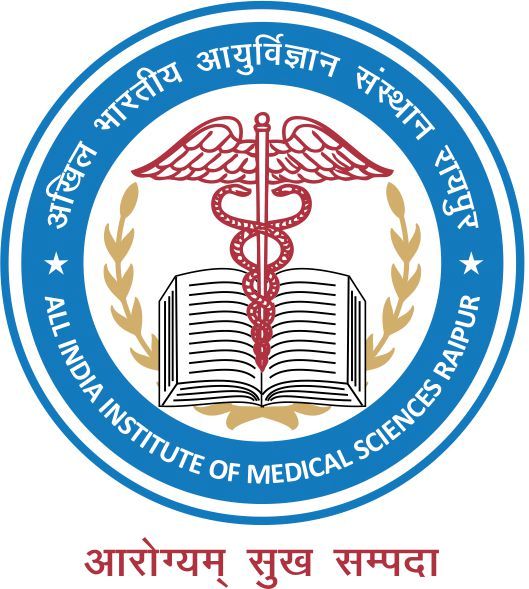 General Instructions: 	a) Tick one or more options as applicable. Mark NA if not applicableb) Attach additional sheets if requiredType of clinical trial	Regulatory trial 	Academic trial	CTRI registration number: ……………… NABH accreditation number:...................... EC registration number:........................If regulatory trial, provide status of CDSCO permission letterApproved and letter attached  	Applied, under process Not  applied  (State reason)	……………………………………………………………………………………………...................................................Tick all categories that apply to your trialPhase - I		Phase II	Phase III		Phase IV or Post Marketing Surveillance ................……………………………………………………………………………………………...........................…………………..................................................Trial design of the study............……………………………………………………………………………………………...........................…………………..................................................If there is randomization, how will the participants be allocated to the control and study group(s)?............……………………………………………………………………………………………...........................…………………..............................................................……………………………………………………………………………………………...........................…………………..................................................Describe the method of allocation concealment (blinding / masking), if applicable.............……………………………………………………………………………………………...........................…………………..............................................................……………………………………………………………………………………………...........................…………………..................................................List the primary / secondary outcomes of the trial.................……………………………………………………………………………………………...........................…………………..................................................................……………………………………………………………………………………………...........................…………………..................................................Is there a Contract Research Organization (CRO) /Site Management Organization (SMO) / Any other agency such as public relation/human resource?	Yes  No If yes, Name and Contact details: ……………………………………………………………………………………………………..........................................................……………………………………………………………………………………………...........................…………………..................................................................……………………………………………………………………………………………...........................………………….................................................. State how the CRO/SMO/agency will be involved in the conduct of the trial (tick all that apply)................……………………………………………………………………………………………...........................…………………..................................................Please provide the following details about the intervention being used in the protocolDrug/s, device/s and/or biologics; if yes, provide regulatory approval details.	Yes  No  NA ............……………………………………………………………………………………………...........................…………………............................................................……………………………………………………………………………………………...........................…………………................................................Already approved drugs or a combination of two or more drugs with new indications / change in dosage form / route of administration. If yes, provide details.	Yes  No  NA ...........……………………………………………………………………………………………...........................…………………............................................................……………………………………………………………………………………………...........................………………….................................................Provide contact details of who prepared and /or is manufacturing the drug/s, device/s and biologics.................……………………………………………………………………………………………...........................…………………............................................................……………………………………………………………………………………………...........................…………………............................................Provide details of patent of the drug/s, device/s and biologics.................……………………………………………………………………………………………...........................…………………............................................................……………………………………………………………………………………………...........................…………………............................................Describe in brief any preparatory work or site preparedness for the protocol?	Yes  No  NA If yes, provide details (100words)……………………………………………………………………………………………......................................………….................……………………………………………………………………………………………...........................…………………..................................................................……………………………………………………………………………………………...........................…………………..................................................................……………………………………………………………………………………………...........................…………………..................................................................……………………………………………………………………………………………...........................…………………..................................................Is there an initial screening/ use of existing database for participant selection?	Yes  No  NA If Yes, provide details22….……..………………………………………………………………………………………………………...................................………….................……………………………………………………………………………………………...........................…………………..................................................................……………………………………………………………………………………………...........................…………………..................................................................……………………………………………………………………………………………...........................…………………..................................................Is there any anticipated incidence, frequency and duration of adverse events related to the intervention?If yes, provide details of arrangements made to address them.	Yes  No  NA ................……………………………………………………………………………………………...........................…………………..................................................................……………………………………………………………………………………………...........................…………………..................................................................……………………………………………………………………………………………...........................…………………..................................................Does the study use a placebo?If yes, justify the use of the placebo and risks entailed to participants.	Yes  No  NA ................……………………………………………………………………………………………...........................…………………..................................................................……………………………………………………………………………………………...........................…………………..................................................................……………………………………………………………………………………………...........................…………………..................................................Will current standard of care be provided to the control arm in the study?	Yes  No  NA If no, please justify.................……………………………………………………………………………………………...........................…………………..................................................................……………………………………………………………………………………………...........................…………………..................................................................……………………………………………………………………………………………...........................…………………..................................................Are there any plans to withdraw standard therapy during the study? If yes, please justify.	Yes  No  NA ................……………………………………………………………………………………………...........................…………………..................................................................……………………………………………………………………………………………...........................…………………..................................................................……………………………………………………………………………………………...........................…………………..................................................Are there any rules to stop the protocol in case of any adverse events? If yes, please specify.	Yes  No  NA ................……………………………………………………………………………………………...........................…………………..................................................................……………………………………………………………………………………………...........................…………………..................................................................……………………………………………………………………………………………...........................…………………..................................................................……………………………………………………………………………………………...........................…………………..................................................Does the study have a Data and Safety Monitoring Plan? If no, please justify.	Yes  No ................……………………………………………………………………………………………...........................…………………..................................................................……………………………………………………………………………………………...........................…………………..................................................................……………………………………………………………………………………………...........................…………………..................................................22 In order to select participants for your protcol does the protocol require you to screen an initial population or refer to an existing database before shortlisting participants. If yes, provide details on the sameParticipant Information Sheet(PIS) and Informed Consent Form (ICF)English		Local language	(certified that local version (s) is/are a true translation of the English version and can be easily understood by the participants)Other(Specify)	................……………………………………………………………………………………………...........................………………….................................................. List the languages in which translations were done ………………………………………………………………………….................................……Justify if translation not done……………………………………………………………………………………………………………….....................................................……………………………………………………………………………………………...........................…………………..................................................Involvement/consultation of statistician in the study design	Yes  No  NA Is there any insurance coverage of the trial? If yes, provide details.	Yes  No ................……………………………………………………………………………………………...........................…………………..................................................................……………………………………………………………………………………………...........................…………………..................................................................……………………………………………………………………………………………...........................…………………..................................................Is the PI registered with Medical Council of India (MCI) or the State Medical Council registration?Please provide details.	Yes  No .............................……………………………………………………………………………………………...........................…………………...................................................……………………………………………………………………………………………...........................…………………....................................................Is the PI trained in GCP in last 3 years? If yes, Please enclose certificate	         Yes  No Signature of PI: …………………………………………………………………………………………………		Version 1.0Investigational medicinal products	Investigational New drugMedical devices	New innovative procedureDrug/device combination	Bioavailability/Bioequivalence studiesNon-drug intervention	Repurposing an existing interventionIndian system of medicine (AYUSH) Phytopharmaceutical drugOthers (specify)	Stem cells	Approved drug for any new indication	or new route of administrationI. Randomized	FactorialNon randomized	StratifiedParallel	AdaptiveCross-over	Comparison trialCluster	Superiority trialMatched-pair	Non-inferiority trialOthers (specify)	Equivalence trial